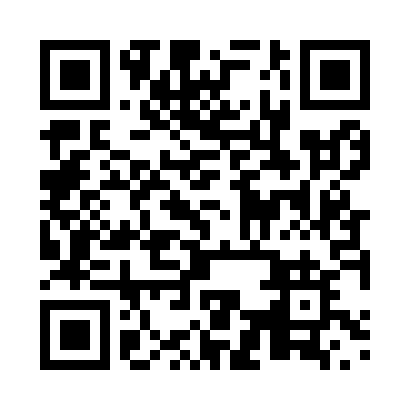 Prayer times for Blagousse, Quebec, CanadaMon 1 Apr 2024 - Tue 30 Apr 2024High Latitude Method: Angle Based RulePrayer Calculation Method: Islamic Society of North AmericaAsar Calculation Method: HanafiPrayer times provided by https://www.salahtimes.comDateDayFajrSunriseDhuhrAsrMaghribIsha1Mon4:526:1912:455:147:128:402Tue4:496:1712:455:157:138:423Wed4:476:1512:455:167:158:434Thu4:456:1312:445:177:168:455Fri4:426:1112:445:187:188:476Sat4:406:0912:445:197:198:487Sun4:386:0712:435:207:208:508Mon4:366:0512:435:217:228:529Tue4:336:0312:435:227:238:5410Wed4:316:0112:435:237:258:5611Thu4:295:5912:425:247:268:5712Fri4:265:5812:425:257:288:5913Sat4:245:5612:425:267:299:0114Sun4:225:5412:425:277:309:0315Mon4:195:5212:415:287:329:0516Tue4:175:5012:415:287:339:0717Wed4:155:4812:415:297:359:0818Thu4:125:4612:415:307:369:1019Fri4:105:4412:415:317:379:1220Sat4:085:4312:405:327:399:1421Sun4:055:4112:405:337:409:1622Mon4:035:3912:405:347:429:1823Tue4:015:3712:405:357:439:2024Wed3:585:3612:405:367:449:2225Thu3:565:3412:395:367:469:2426Fri3:545:3212:395:377:479:2627Sat3:525:3012:395:387:499:2828Sun3:495:2912:395:397:509:3029Mon3:475:2712:395:407:519:3230Tue3:455:2512:395:417:539:34